Сценарий спортивного праздника совместно с Белорусской федерацией волейбола в рамках международного школьного проекта «Играй в волейбол, развивайся вместе с ним!»Цели и задачи:Популяризация волейбола среди учащихся, совершенствование навыков игры.Повышение образованности учащихся в области истории возникновения и развития волейбола, формирование у них стремления заниматься данным видом спорта.Воспитание у подрастающего поколения чувства гордости за спортивные успехи школы.Развитие детского самоуправления.Участники мероприятия:В мероприятии принимают участие учащиеся 2 классов школы и  команда  юношей по волейболу Государственного учреждения «Детско-юношеская спортивная школа» Состав команды 9 человекСудейство:Судейская бригада формируется из гостей.Награждение:Победители и призеры награждаются грамотами и медалями.ХОД МЕРОПРИЯТИЯПод звуки спортивного марша участники заходят в спортивный зал и строятся. (Во время прохождения учащихся на фоне музыки звучит текст)1 ведущий:Во имя грядущих побед,
Во славу школьного спорта,
Встречайте спортсменов сегодняшних дней,
Идущих к новым рекордам!2 ведущий:Шагайте дружно, сильные и смелые!
Расправьте шире плечи, загорелые!
Ребята, подтянись! За новые рекорды
Каждый день борись!1 ведущий: Здравствуйте дорогие участники, уважаемые болельщики и гости! Мы рады приветствовать вас на нашем празднике, который посвящен замечательному виду спорта – волейболу.2 ведущий: Сегодня мы станем свидетелями интересных матчей, захватывающей борьбы, техничного владения мячом, молниеносных передач и точных ударов. Получим массу положительных впечатлений и заряд бодрости. Ведущий: Мы рады приветствовать наших гостей. (представление гостей праздника) И наш необыкновенный гость: символ волейбола – рысенок Волик. Ведущий: Право поднять флаг Республики Беларусь предоставляется учащемуся нашей школы, капитану команды  юношей по волейболу Государственного учреждения «Детско-юношеская спортивная школа» Стародорожского района,участнику международного турнира по волейболу Николаю Анисенко. Равнение на флаг!Ведущий: Для исполнения Государственного гимна Республики Беларусь смирно!(исполняется Гимн РБ)Ведущая: Наш праздник объявляется открытым!  Ведущая: Мы приглашаем к микрофону специалиста по развитию детско-юношеского спорта белорусской федерации волейбола. Ведущая: Слово для приветствия предоставляется директору школы.(Выступление директора)Ведущий: Ни для кого не секрет, что сегодня одним из приоритетных направлений в политике государства является привлечение молодёжи к здоровому образу жизни. В нашей школе спорт занимает особое место. Любители спортивных мероприятий являются не только их постоянными участниками, но и победителями районных и областных соревнований.  Ведущий: Сегодня мы говорим о волейболе. О нем даже песни слагают.В исполнении группы учащихся звучит песня «Волейбол»Высокие и стройные,Прыгучие и ловкие,Мальчишки и девчонкиИграют в волейбол,Блокируют убойныеИ атакуют хлёсткими,А бабушки и дедушкиГлотают валидол.Припев:Эх, волейбол – отбили мячик ловко,Второй навесом – любо посмотреть,И мяч летит как пуля из винтовки,Ударом в пол, минуя блок и сеть.Эх, волейбол! Натянутая сеткаИ мяч в площадке у черты едва,Играем хитро, резко, цепко, метко,И побеждаем! Ну, ладно, пусть 3:2.Давай, дружок над сеткою,Навесь по аккуратнее.Я взмою в небо соколомИ верь, не промахнусь.Эх, оборона цепкая,Чужая, так взломать ееТой, что вокруг и около,Командою горжусь.Ведущая: Волейбол — это значит «летающий мяч». Что кажется проще, взял да ударил мяч рукой. Но это кажущаяся простота. Кто занимается волейболом, тот знает, чтобы укротить мяч в игре, необходимо немало потрудиться на тренировке. И для успеха в волейболе, как, конечно, и во многих других играх, важное значение имеет сплоченность команды, волевой дух, эмоциональный подъем. Сегодня мастер класс по волейболу проведет директор, тренер-преподаватель Государственного учреждения «Детско-юношеская спортивная школа»  Наталья Александровна Паулаускас  и ее воспитанники. (Проводится мастер-класс)Ведущий: А сейчас участники объединения по интересам «Гравитация» исполнят свою композицию.  (Танец.) Ведущая: Спасибо девочкам за вдохновенное выступление, а мы переходим к следующему этапу программы нашего дня.Ведущий: Спортландия, в которой принимают участие две команды 2х классов. Ведущая: Еще одна сплоченная команда –наше жюри, в состав которого входят: (объявляется жюри)Ведущий: Но перед тем как участники начнут состязание, разминку с ними проведет еще один гость - Волик. Встречайте!(ростовая кукла проводит разминку) (спортландию проводят учителя ФКиЗВедущая: Для подведения итогов  спортландии мы приглашаем к микрофону директора школы. Ведущий: Слово для награждения предоставляетя …1 ведущий:Пусть этот день запомнит каждый,
Задор его с собой возьмет,
А с волейболом кто подружится однажды,
Сквозь годы эту дружбу пронесет!2 ведущий:Спасибо, волейбол,
За то, что ты веселый,
За то, что бодрость
Даришь нам всегда.
Спасибо, волейбол,
За солнечные старты!
Мы говорим тебе:
Физкульт – ура!1 ведущий: Вот и подошел к завершению наш праздник. Мы желаем вам здоровья, успехов и новых побед. До новых встреч. (Звучит  музыка и колонны учащихся уходят).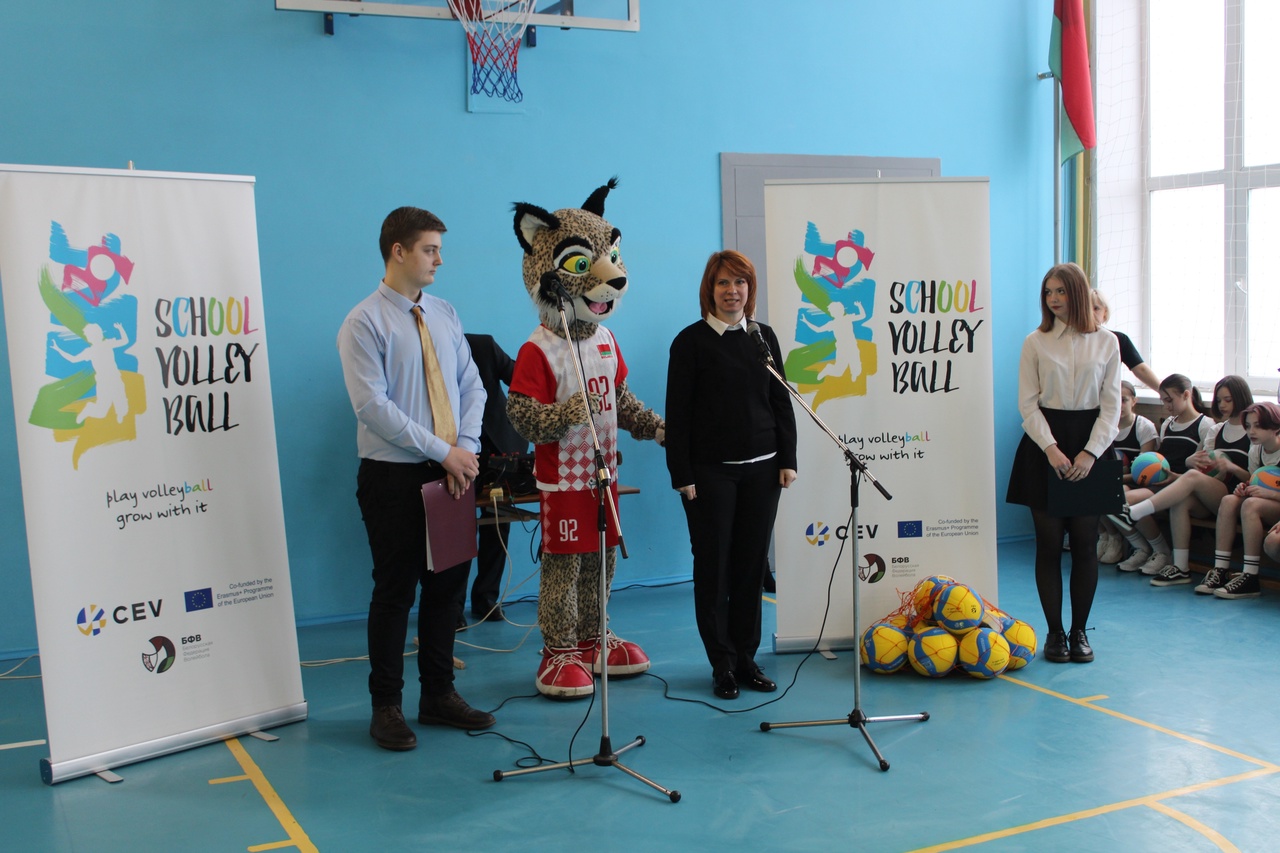 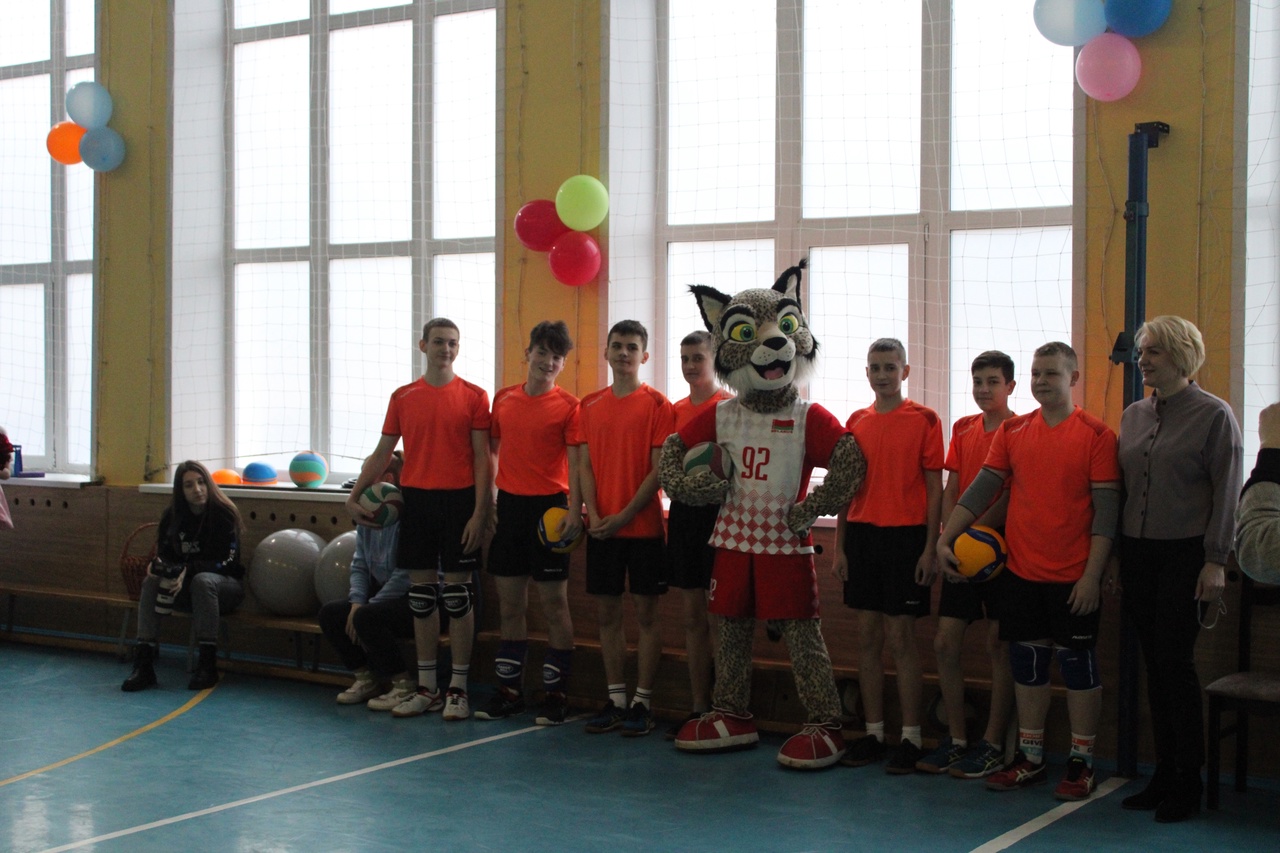 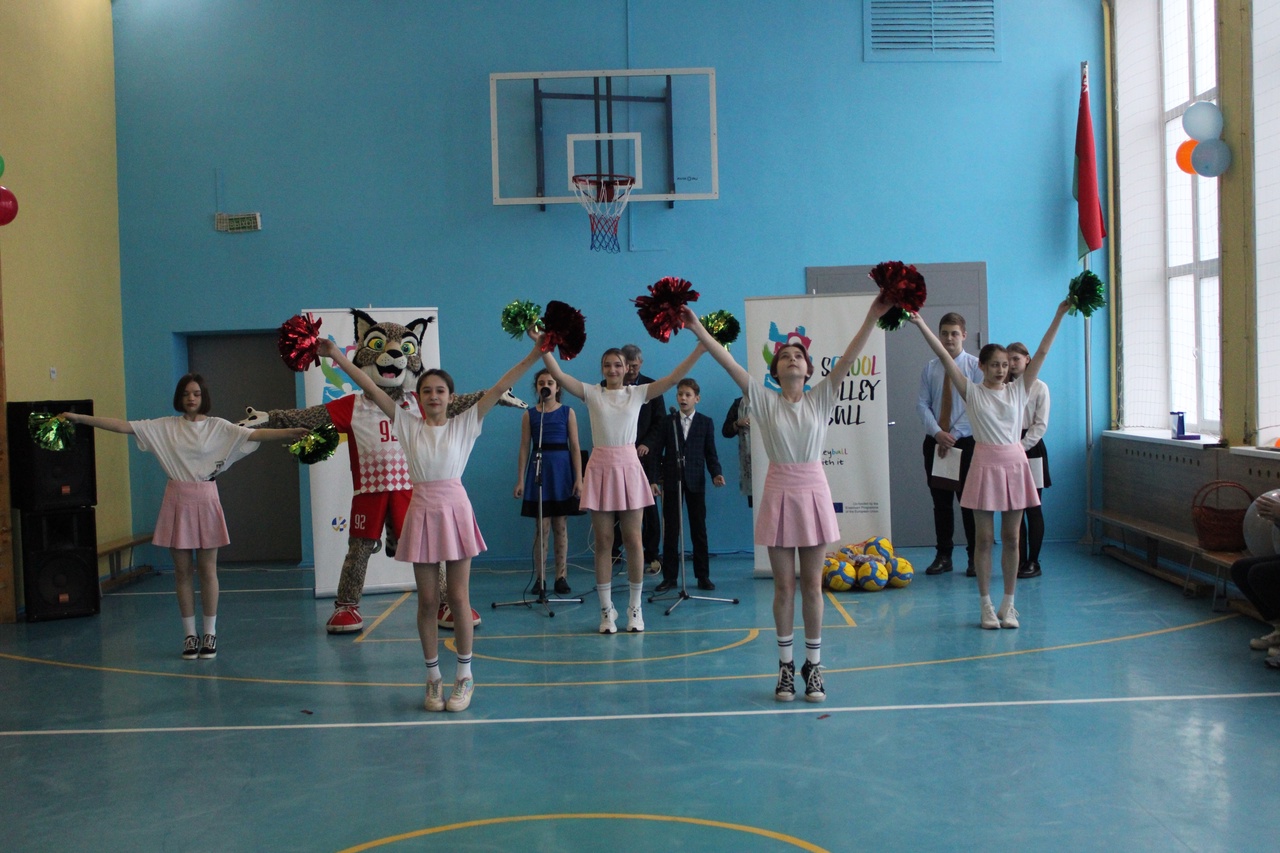 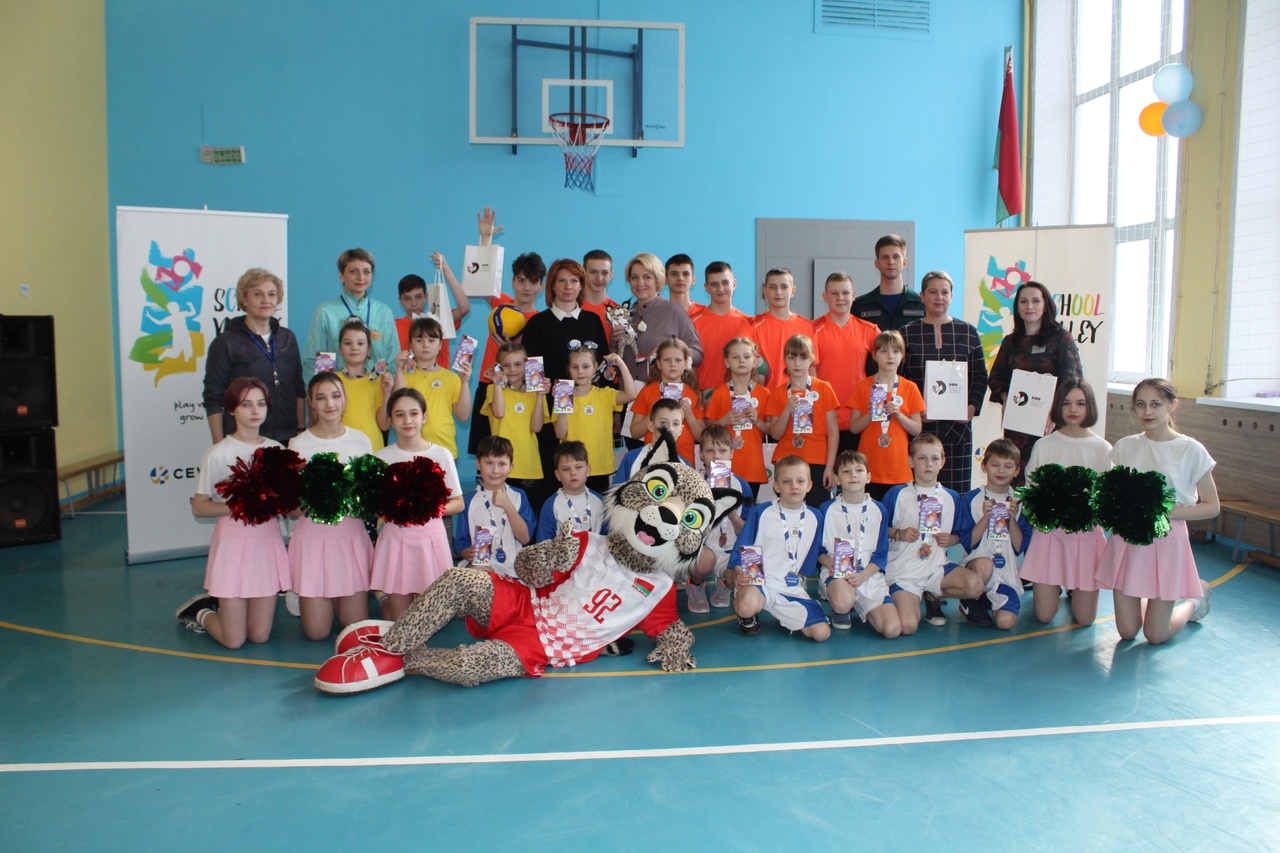 